Full Name:Tutor Group:  Position applying for (Please tick below)  Use the space provided below to explain why you would like to be considered for this leadership position. This should include an explanation of…Why this position appeals to youWhat you feel you could bring to the role Your personal qualities and how these make you well-suited to the role Please return this form to Mr Saunders or email to jsaunders@wootton.beds.sch.uk by 14/12/21.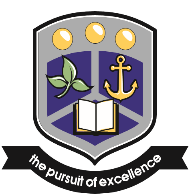 Wootton Upper SchoolStudent LeadershipStudent Wellbeing AmbassadorDiversity & Equality AmbassadorInclusion AmbassadorEnvironmental AmbassadorCareers AmbassadorAnti-Bullying AmbassadorTransition AmbassadorSocial Media AmbassadorSubject Ambassador (please highlight which subject)Maths     English     Science     Geography     History     Creative Arts     PE     Computing     Graphics     DT     Food Tech     Textiles     Business Studies     PRE     MFLSubject Ambassador (please highlight which subject)Maths     English     Science     Geography     History     Creative Arts     PE     Computing     Graphics     DT     Food Tech     Textiles     Business Studies     PRE     MFLSubject Ambassador (please highlight which subject)Maths     English     Science     Geography     History     Creative Arts     PE     Computing     Graphics     DT     Food Tech     Textiles     Business Studies     PRE     MFL